		آمار  روزانه شناورهای تخلیه وبارگیری شرکت آریا بنادر ایرانیان	از ساعت  45: 06  تا ساعت 06:45 مورخه 20/03/1401 لغایت 21/03/1401		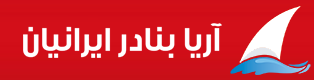             کارشناس امور بندری شرکت آریا بنادر ایرانیان                                         امیر صابری کهناسکلهنام شناورنام کشتیرانیتناژ  تخلیهتناژبارگیریمحل تخلیهنوع تجهیزاتمحموله کشتیمحموله کشتیتاریخ و ساعت پهلوگیریتاریخ و ساعت شروع عملیاتتناژ  تخلیه و بارگیــریتناژ  تخلیه و بارگیــریتناژ  تخلیه و بارگیــریمجموع تناژ سه شیفتتناژباقیمانده /اتمام تخلیه یا بارگیری(تن)زمان عملیات(OT)زمان عملیات(OT)نرم متوسطنرم متوسطماندگاری دراسکله(ساعت)ماندگاری دراسکله(ساعت)اسکلهنام شناورنام کشتیرانیتناژ  تخلیهتناژبارگیریمحل تخلیهنوع تجهیزاتتخلیهبارگیریتاریخ و ساعت پهلوگیریتاریخ و ساعت شروع عملیاتتناژصبحتناژعصرتناژشبمجموع تناژ سه شیفتتناژباقیمانده /اتمام تخلیه یا بارگیری(تن)تخلیهبارگیریتخلیهبارگیریماندگاری دراسکله(ساعت)ماندگاری دراسکله(ساعت)3نازمهردریای خزر877*محوطهمنگان 233ایتالتخته.کانتینر پر20(7)*20/03/0120/03/01ت:*ت: 215ت: 330ت: 545باقی تخلیه: 33210:30*52***3نازمهردریای خزر877*محوطهمنگان 233ایتالتخته.کانتینر پر20(7)*12:1514:4510:30*52***4وفا-2وفا پیروزکاسپین1386*محوطهمنگان 224تخته*20/03/0121/03/01ت:*ت: *ت: 374ت: 374باقی تخلیه: 101205:15*71***4وفا-2وفا پیروزکاسپین1386*محوطهمنگان 224تخته*23:1500:4505:15*71***6موسی جلیلامیر آروین صدرا2561*محوطهانبار ریلی 40104011وایتالتخته.چندلا.کیسه.پالت.رول کاغذ.کانتینرپر40(4)20(1)*19/03/0119/03/01ت:244ت: 485ت: 381ت: 1110باقی تخلیه: 76321:45*51***6موسی جلیلامیر آروین صدرا2561*محوطهانبار ریلی 40104011وایتالتخته.چندلا.کیسه.پالت.رول کاغذ.کانتینرپر40(4)20(1)*15:2517:0021:45*51***13الگا -1شمیم دریا 5200*حمل یکسره لیبهر 4017مینی لودرگندم *19/03/0119/03/01ت:354ت: 380ت: *ت: 734اتمام تخلیه: 19:3010:00*74*343413الگا -1شمیم دریا 5200*حمل یکسره لیبهر 4017مینی لودرگندم *10:0015:1010:00*74*3434